EMEFEI_____________________________________________________________NOME: ______________________________ Nº ____ 6º___ PROF._____________ARTE- ATIVIDADE 15 – DECOMPOSIÇÃO DE FIGURAS COPIE O TEXTO NO CADERNO DE MATÉRIA E FAÇA A ATIVIDADE DE DESENHO NO CADERNO DE DESENHOEscolha uma figura recorte – a em tiras e formas retangulares e cole as partes, separando-as um pouco. Utilize várias formas. Observe os exemplos: 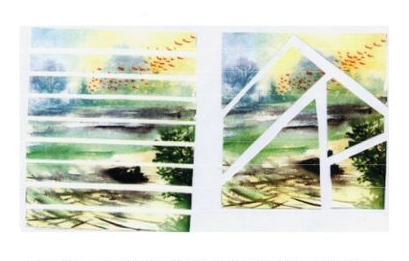 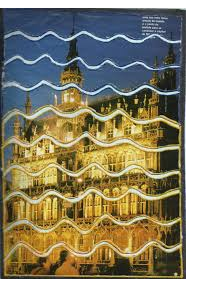 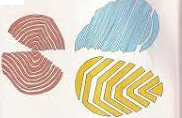 